 	 В соответствии со статьей 173 Бюджетного Кодекса Российской Федерации и статьей 45 решения Собрания депутатов Красноармейского района от 25.11.2017 № С-12/3 «Об утверждении Положения «О регулировании бюджетных правоотношений в Красноармейском районе Чувашской Республики» администрация  Красноармейского района  п о с т а н о в л я е т: 	Утвердить итоги социально-экономического развития Красноармейского района Чувашской Республики за 9 месяцев 2019 года согласно приложению.И.о. главы администрацииКрасноармейского района                                                             С.Ф. ГригорьевЛИСТ СОГЛАСОВАНИЯ постановления  администрации Красноармейского районаПриложение к постановлению администрацииКрасноармейского района от  08.11.2019  №  653Итоги социально-экономического развития Красноармейского района за 9 месяцев 2019 года и задачи на 2019 год На территории района реализовываются 19 муниципальных программ, затрагивающие все сферы жизнедеятельности района с финансированием в 379,3 млн. рублей (за счет средств республиканского бюджета Чувашской Республики – 252 млн. рублей, местного бюджета – 127,3 млн. рублей). За 9 месяцев 2019 года в консолидированный бюджет Красноармейского района поступило доходов в сумме 243,2 млн. рублей (68% к плановым годовым назначениям 357 млн.700 тыс. рублей). Собственные доходы поступили в объёме 75,8 млн. рублей, что составляет 71,8% к годовым плановым назначениям (105 млн. 600 тыс. рублей). Темп роста 107,6%. Объем безвозмездных поступлений составил 167,4 млн. рублей   или  66,4% от годовых плановых назначений. Темп роста 112,1%.Консолидированный бюджет Красноармейского района Чувашской Республики на 01 октября текущего года исполнен с дефицитом 4 млн. рублей.Собственные доходы на душу населения за 9 месяцев 2019 г. составили 5431,78 рублей (2 место среди районов).За 9 месяцев 2019 году во все уровни бюджетов всего перечислено налогов на сумму 157 млн. 902 тыс. рублей (112,1% к уровню 2018 года), в том числе в федеральный бюджет перечислено 23 млн. 507 тыс. рублей, республиканский бюджет – 74 млн. 191 тыс. рублей, бюджет района – 60 млн. 204 тыс. рублей.Администрацией района и поселений  совместно с Межрайонной инспекцией проводится целенаправленная работа по уменьшению недоимки по налоговым платежам в бюджет. Организации – неплательщики налогов в бюджет рассматриваются на заседаниях межведомственных комиссий.  За 9 месяцев 2019 год проведено 18 заседаний, на которых заслушано 92 организаций индивидуальных предпринимателей из 120 приглашенных. Проведено 5 контрольных мероприятий по выявлению (снижению) неформальной занятости, в ходе которого проверено 39 объектов, выявлено 44 факта нарушений. На 01.10.2019 выявлено и трудоустроено 380 человек, что составляет 70,5% к контрольному показателю. Численность населения района составляет 13963 человек  (по данным Чувашстата в среднем за 2018 год). Численность трудоспособного населения по нашему району составляет 7334 человека. Среднесписочная численность работников всех организаций района (отчисляющих налоги в бюджет района) на 01 октября 2019 года составляет 2559 человек, из них численность занятых в малом и среднем предпринимательстве, включая индивидуальных предпринимателей – 1455 человек. Выезжающих за пределы республики без официального трудоустройства составляет 703 человека (при з/п 15,0 тыс. руб. в год теряется около 10,7 млн. рублей НДФЛ). Официально  трудоустроенных работающих за пределами района– 3272 человека (в год теряется около 50 млн. рублей НДФЛ при з/п 15,0 тыс. рублей).За 9 месяцев 2019 года всего проведено 1152 способов определения поставщиков (подрядчиков, исполнителей). Количество заключенных контрактов и договоров всего составляет 1131 (в суммарном выражении – 109 млн. 903 тыс. рублей). Бюджетная эффективность по всем видам проведенных процедур закупок за 9 месяцев 2019 года составляет 9 млн. 062 тыс. рублей или 11,41%.Задача – создание безопасных, комфортных условий для обучения и воспитания детей. С этой целью и в этом году продолжается реконструкция котельных в образовательных организациях: Исаковской и  Убеевской школах. В 2018 году проведена реконструкция котельных в пяти образовательных учреждениях, при этом в 2019 году бюджетную эффективность планируется получить в сумме 2 млн. 200 тыс. рублей.На 2019 год республика выделила финансовую поддержку на общую сумму 26 млн. 579 тыс. рублей. Полученные средства позволили решить такие вопросы, как:Замена старых окон на пластиковые в 5 детских садах на сумму 2 млн. 366 тыс. рублей.Реконструкция котельной по ул. 30 лет Победы с. Красноармейское –  2 млн. 500 тыс. руб.Разработка ПСД на строительство объектов водоснабжения новых улиц юго-восточного микрорайона с. Красноармейское на сумму 500 тыс. рублей.Разработка ПСД на газификацию наружных сетей газоснабжения жилых домов юго-восточного микрорайона с. Красноармейское) в сумме 300 тыс. рублей.Разработка ПСД на строительство здания дома культуры в сумме 1 млн. 600 тыс. рублей.Софинансирование на укрепление материально-технической базы образовательных организаций в части проведения капитального ремонта зданий, имеющих износ более 50% в сумме 6 млн. 050 тыс. рублей.Обустройство 174 площадок под контейнеры для мусора в сумме 2 млн. 835 тыс. рублей.Благоустройство (ремонт тротуаров) в с.Красноармейское в сумме 6 млн. рублей.Текущий ремонт центрального дома культуры в с. Красноармейское в сумме 1 млн. рублей.Строительство двух фонтанов в селе Красноармейское. и др.Задача на 2019 год: Обеспечить выполнение условий Соглашения по повышению эффективности использования бюджетных средств и увеличению поступлений налоговых и неналоговых доходов на 2019 год, заключенного с Минфином Чувашии. Прогнозная сумма собственных доходов с учетом роста на 4,5% должна составить 107,1 млн. рублей.Рост прогнозируется за счет:дополнительного дохода при передаче в аренду земельных участков площадью 1 тыс. га через аукцион – 639 тыс. руб.увеличения налога на доходы физических лиц (НДФЛ) к уровню 2018 года на 3,6% (505 тыс. руб.) в связи с повышением заработной платы, открытием БУ «Ибресинский психо-неврологический диспансер» Минтруда Чувашии.реализации земельных участков путем выкупа – 800 тыс. рублей.Объем инвестиций в основной капитал за 2019 год по предварительной оценке составит 267 млн. рублей (100,7 % к предыдущему году 266 млн. рублей).За 9 месяцев 2019 года в Красноармейском районе реализовались 9 инвестиционных проектов общей стоимостью 69 млн. 282 тыс. рублей с созданием 10 новых рабочих мест (средняя заработная плата – 15000 рублей).Открытие 5 объектов потребительского рынка (ИП Туйкачева А.В. мини-пекарня «Лепешки из Тандыра», ЗАО «Бытовик» павильон «Мир цветов», ИП Потапов А.Г. салон МТС, ИП Артемьев Р.К. павильон «Фрукты и овощи», ООО «Десла-АСТ» магазин «Десла-АСТ»)  на сумму 2,85 млн. рублей.Приобретение оборудования для фасовки кондитерских изделий и клипсатор ООО «Хлебокомбинат» – 0,388 млн. рублей.Обновление машинно-тракторного парка СХПК и КФХ – 45,43 млн. рублей.Капитальный ремонт хоккейной площадки с.Красноармейское Заволжским ЛПУМГ – филиалом ООО Газпром трансгаз Нижний Новгород – 2,9 млн. рублей.В 2019 году в Красноармейском районе будут реализовываться 18 инвестиционных проектов общей стоимостью 168,978 млн. рублей и планируется создать 37 новых рабочих мест  (смотрите слайды)Обновление оборудований магазина Красноармейского райпо – 1 млн. 700 тыс. рублейРеконструкция котельной ООО «Хлебокомбинат» – 1 млн. руб.Капитальный ремонт кафе «Колос» – 1 млн. руб.Строительство 10 нестационарных торговых объектов – 5 млн. руб.Обновление технологических оборудований завода КЕТРА -17 млн.714 тыс. рублей.Открытие Стоматологической клиники на сумму 3,0 млн. рублей ИП Царькова Г.П., с созданием 4 новых рабочих мест.Реконструкция котельной по ул. 30 лет Победы с. Красноармейское –  2 млн. 500 тыс. руб.ПСД на строительство объектов водоснабжения новых улиц юго-восточного микрорайона с. Красноармейское на сумму 500 тыс. рублей.ПСД на газификацию наружных сетей газоснабжения жилых домов юго-восточного микрорайона с. Красноармейское) в сумме 300 тыс. рублей.ПСД на строительство здания дома культуры в сумме 1 млн. 600 тыс. рублей.Реконструкция картофеле- и овощехранилища КФХ Шумилова В.Н. – 3 млн. руб.Строительство животноводческой фермы КФХ Игнатьева А.Н. – 6 млн. 100 тыс. рублей на 4 рабочих мест, с з/п 17500 рублей. Реконструкция зернохранилища на 1,0 тыс. тонн КФХ Игнатьева А.Н. – 1,1 млн. рублей.Строительство гаража и зернохранилища ООО «Агрофирма Таябинка» – 5 млн. 753 тыс. рублей.Строительство автомобильной дороги к д. Анаткасы по улицам Чапаева, Ельниковая и Дружбы – 31 млн. 900 тыс. рублей.Капитальный ремонт на газопроводах Заволжским ЛПУМГ «Газпром трансгаз Нижний Новгород» - 131 млн. 865 тыс. рублей.Для привлечения инвестиций и потенциальных инвесторов в районе  имеются  сформированные свободные земельные участки, которые поставлены на государственный кадастровый учет с определением кадастровой стоимости.На территории района достаточно динамично развиваются промышленность и малое предпринимательство.Темп роста объема производства и объема  отгруженной промышленной продукции по производству обуви (ООО «Чесла», ООО «Эвапласт», ООО «Десла-АСТ», ООО «Скороход»)  к  аналогичному периоду 2018 года составил  109,3%, по производству швейных изделий (ООО «Автошвейпред», ИП Дмитриев И.В.) – 101,2%, по производству кирпича (филиал АО «ТУС» - завод «КЕТРА») – 92%. По состоянию на 01.10.2019  в Красноармейском районе зарегистрировано 293 субъектов малого и среднего предпринимательства, из них: 20 малых и средних предприятий, 273 микропредпритие, в том числе 27 крестьянско-фермерских хозяйств.Численность занятых в сфере малого и среднего предпринимательства по состоянию на 01.10.2019 составило 1455 единиц, рост к аналогичному периоду 2018 года – 100,8% (1444 единиц). Имеется 1 земельный участок под магазин для передачи в аренду через аукцион, запланировано сформировать 3 земельных участка под магазины. На сегодняшний день 2 земельных участка предоставлено на праве размещения нестационарных торговых объектов на территории с.Красноармейское. На сайте Красноармейского района выставлено извещение о проведении 27 ноября 2019 года аукциона на право размещения нестационарных торговых объектов на территории с.Красноармейское по 9 лотам. В целом в 2019 году планируется открытие 11 нестационарных торговых объектов на общую сумму 3 млн. рублей с привлечением 5 дополнительных рабочих мест.В 2019 году определена территория в с. Красноармейское для реализации сельскохозяйственной продукции со своего подворья.В рамках подготовки к сельскохозяйственной переписи ведутся работы по нумерации домов.Прогнозируемая среднемесячная заработная плата за 2019 год – 32 тыс. 175 рублей (106%)Просроченной задолженности по заработной плате по состоянию на 01.01.2019 в районе не имеется.В центре занятости населения Красноармейского района на 01.10.2019 потребность в работниках зарегистрировано в количестве 318 вакантных мест.  Уровень зарегистрированной безработицы на 01.10.2019 составляет 0,68%,  что выше среднереспубликанского (0,67%). Безработные, состоящие на учете в центре занятости – 50 человека.Положительные тенденции наметились в строительной отрасли.За 9 месяцев 2019 года в рамках федеральных программ «Жилище» и «Устойчивое развитие сельских территорий на 2014-2017 годы и на период до 2020 года» выданы свидетельства на приобретение (строительство) жилья 13 молодым семьям и гражданам на сумму 13 млн. 200 тыс. рублей; приобретено жилье для 3-х детей-сирот на сумму 2 млн. 890 тыс. рублей, приобретено жилье многодетной семье, имеющем пять и более несовершеннолетних детей, на сумму 1 млн. 542 тыс. рублей (семья Егоровых Алманчинского сельского поселения). На сегодняшний день в списке молодых семей состоит 35 граждан, 11 молодых семей и молодых специалистов, в списке детей-сирот находятся 23 сироты.В рамках реализации приоритетного проекта «Формирование комфорной городской среды» на территории Красноармейского района благоустраиваются: - 2 общественные территории на общую сумму 3 млн. 226 тыс. рублей («Благоустройство сквера павшим воинам по ул. Ленина с. Красноармейское (между домами № 14 и № 20ство сквера павшим воинам по ул. кты (проекты) », «Благоустройство сквера по ул. 30 лет Победы с. Красноармейское (перед зданием отделения почтовой связи «Почты России»); - 2 дворовые территории на общую сумму 1 млн. 198 тыс. рублей (ул. Ленина, д.27, ул. Васильева, д.1);- дворовые территории домов 17, 28, 30 по ул. Гурия Степанова – 1 млн. 174 тыс. рублей.Также ведутся работы по:Обустройству и ремонту тротуаров в Парке Победы на сумму 2 млн.370 тыс. рублей.Ремонту участка автодороги по ул.Механизаторов от дома 15 до финского поселка – 1 млн.332 тыс. рублей.Ремонту пешеходных тротуаров по ул. 30 лет Победы с.Красноармейское – 2 млн. 892 тыс. рублей.Установке четырех детских спортивных и игровых площадок в с. Красноармейское (Парк Победы), д. Бурундуки, д.Яшкильдино, д. Нимичкасы на сумму 543,35 тыс. рублей.За 9 месяцев 2019 г. в рамках реализации республиканской программы капитального ремонта общего имущества в многоквартирных домах отремонтирован 1 дом, в результате чего улучшили жилищные условия 64 человека (ул.Ленина, д. 78 – ремонт  системы электроснабжения  на 1,3 млн. руб.).До конца 2019 год планируется провести капитальный ремонт двух многоквартирных домов с. Красноармейское на общую сумму  1,6 млн. руб.:    - ул. Васильева, д. 1 – переустройство плоской крыши на скатную (1,1 млн. руб.)   - ул. Ленина,  д. 26 – ремонт крыши (0,5 млн. руб.)Район столкнулся с проблемой изношенности котлов и тепловых сетей (износ составляет 80-95%, котельные были построены в 1986-1988 годах), проблемами водоснабжения и водоотведения, проблемой электроснабжения.  Это становится причиной больших экономических потерь и реальной угрозой устойчивости жизнеобеспечения потребителей.     Какие шаги предпринимаются:Разработана ПСД «Реконструкция системы газоснабжения села Красноармейское с учетом перспективного развития и переводом многоквартирных жилых домов и общественных зданий на автономные источники теплоснабжения». Имеется положительное заключение государственной экспертизы. Проект включен в инвестпрограмму Чувашской Республики на  2020 год. Общая протяженность газопроводов составляет 2,1 км, объем финансирования – 10 млн. 300 тыс. руб. на 2020 год.В среднесрочной перспективе планируется плановый перевод МКД, административных зданий и объектов соцкультбыта по улицам Ленина, Васильева и Гурия Степанова с. Красноармейское на автономные источники теплоснабжения. На замену имеющейся котельной на территории  бывшего РТП (физический износ составляет более 90%) в 2019 году  ведется строительство новой котельной по ул. 30 лет Победы с. Красноармейское для обеспечения теплоснабжения 7  многоквартирных домов по ул. Механизаторов, здания ДЮСШ и административного здания по ул. 30 лет Победы на сумму 2,5 млн. рублей. Это позволит уменьшить тепловые потери в сетях теплоснабжения в связи с уменьшением протяженности теплотрассы на 800 м.3. В связи с проблемами в обеспечении водоснабжения, особенно в летний период, отремонтировано 2 водонапорные башни со скважиной в с.Красноармейское, ул. Механизаторов и ул.30 лет Победы на территории РТП на сумму 1 млн.790 тыс. рублей за счет местного бюджета.4. Необходимо проведение реконструкции и модернизации биологических  очистных сооружений КОС-1400 в с. Красноармейское  в соответствии  с современными экологическими требованиями. Капитальный ремонт не проводился с начала эксплуатации с 1986 года. Предварительная стоимость работ на составление ПСД – 0,8 млн. рублей. Предварительная стоимость работ составляет – 8,01 млн. рублей.             Решение проблемы:Финансирование проектных работ за счет средств местного бюджета Красноармейского района или же за счет включения в программу Министерства сельского хозяйства Чувашской Республики с последующим включением проекта в инвестпрограмму Чувашской Республики. Планирование расходов на разработку проектной-сметной документации в 4 квартале 2019 года.5. Необходима замена ВЛ-0,4 кВ на СИП протяженностью 2,3 км  по улицам Ленина, Васильева, Механизаторов, Чапаева с. Красноармейское в связи с их 100% износом.           Необходима замена КТП № 320 по ул. Васильева с. Красноармейское, введенной в эксплуатацию в 1976 году.  Решение: Проведение работ планируется за счет инвестиционной программы МУП ЖКХ Красноармейского района на 2019-2023 годы.6. По юго-восточному микрорайону с. Красноармейское проведены проектные работы по газоснабжению индивидуальных жилых домов на 115 земельных участках, предоставленных многодетным семьям. Сметная стоимость строительства составляет 4780,4 тыс. рублей. На сегодняшний день администрацией района проводится работа по прохождению государственной экспертизы проектной документации. Администрацией Красноармейского района направлена предварительная заявка в Министерство строительства, архитектуры и жилищно-коммунального хозяйства Чувашской Республики для включения в программу газификации Чувашской Республики без прохождения экспертизы проектной документации.Общая протяженность автодорог общего пользования по району на 01.10.2019 составляет 390 км, в т.ч. республиканские автодороги – 50 км, муниципальные автодороги – 161 км, автодороги поселений – 179 км.На 2019 год на содержание и  ремонт автодорог направлено 56 млн. 500 тыс. рублей. В 2019 году за счет республиканских средств ведется строительство автомобильной дороги к д.Анаткасы по улицам Чапаева, Ельниковая и Дружбы – 31 млн. 900 тыс. руб.Администрацией Красноармейского района в Министерство транспорта и дорожного хозяйства ЧР представлен проект планировки и межевания территории для разработки ПСД строительства автомобильной дороги по улицам Юго-западного микрорайона, где располагаются 2 улицы для многодетных семей. Вся инженерная инфраструктура построена (за исключением автомобильных дорог).Район набирает опыт по работе с инициативным бюджетированием.Если 2018 году в районе в рамках реализации проектов развития общественной инфраструктуры, основанных на местных инициативах реализовано 8 проектов (7 млн. 172 тыс. рублей), то в 2019 году планируется  реализовать 16 проектов на сумму 11 млн. 609 тыс. руб.:Алманчинское сельское поселение: - ремонт дороги по улице Вокзальная деревни Албахтино (2244,57 тыс. руб.); - создание и обустройство детской площадки в д. Нимичкасы  (126,13 тыс. руб.)Большешатьминское сельское поселение: - создание и обустройство детской игровой площадки в д. Бурундуки (149,25 тыс. руб.); - строительство нежилого ритуального домика на кладбище в д. Кошки (334,78 тыс. руб.);Исаковское сельское поселение: - благоустройство территории кладбища деревни Ванюшкасы (99,0 тыс. руб.);- работы по обустройству «Дома встречи с населением» д. Сирикли (383,19 тыс. руб.);- создание и обустройство детской площадки в д.Яшкильдино (120,0 тыс. руб.);Красноармейское сельское поселение:- создание детской спортивной площадки в парке Победы села Красноармейское (148,0 тыс. руб.) - ремонт участков дорог к водобашне деревни Передние Карыки и улицы Братьев Николаевых д. Вотланы (2568,39 тыс. руб.); Пикшикское сельское поселение:- ремонт системы отопления Пикшикского центра досуга в деревне Пикшики (434,2 тыс. руб.); - ремонт улично-дорожной сети с добавлением новых материалов в д. Ямайкасы ( 985,58 тыс. руб.);Убеевское сельское поселение:- устройство нежилого помещения на кладбище села Убеево (303,37 тыс. руб.);Чадукасинское сельское поселение:- возведение объекта «Культурно-исторический парк 75-лет Победы» в д. Енешкасы (608,5 тыс. руб.); Яншихово-Челлинское сельское поселение:- ремонт грунтовой дороги к ул. Вокзальная в деревне Малые Собары (251,6 тыс. руб.);- ремонт грунтовой дороги по ул. Комсомольская, ул. Маркела в д. Яншихово-Челлы (1708,03 тыс. руб.);- ремонт водопроводной сети села Именево (1144,28 тыс. руб.).В сельскохозяйственных предприятиях и крестьянских (фермерских) хозяйствах района посевная площадь под урожай 2019 года составила 19944 гектара, что составляет 102,1% к уровню 2018 года. Зерновые и зернобобовые культуры (включая кукурузу на семена) посеяны на площади 14208 га, что составляет 102,7% к уровню 2018 года. Пересев по погибшим озимым на площади 2991 га произведен полностью. Картофель посажен на площади 314 га (77% к уровню 2018  года). Площадь посева кормовых культур составила 3595 га. Площади  под технические культуры доведены до 1789 гектаров – это  164% к уровню 2018 года. Овощи занимают 38,5 гектара (111,9% к уровню 2018 года).    На 01.11.2019 поголовье крупного рогатого скота в хозяйствах всех категорий составило 7528 голов (102% к 2018 г.). Поголовье крупного рогатого скота увеличилось в сельскохозяйственных организациях и КФХ, что составило 3008 головы (106,8% к 2018 г).Численность коров в хозяйствах всех категорий составляет 3733 голов (101% к 2018 г.).  В сельскохозяйственных организациях и КФХ отмечается увеличение на 2,3%  (1287 головы). Производство молока в хозяйствах всех категорий к уровню аналогичного периода 2018 года выросло до 104% и составило 15675,2 тонн. Средняя закупочная цена на сырое молоко на сегодняшний день составляет 19 руб. за 1 литр.Сельскохозяйственными предприятиями и КФХ за 9 месяцев 2019 года приобретено 27 единиц сельскохозяйственной техники на общую сумму  66,52 млн. руб.Среднемесячная заработная плата в сельскохозяйственных организациях Красноармейского района на 01.10.2019  составляет  20842 рубля, что составляет 110,9%  к уровню 2018 года.Хочу остановиться на вопросах эффективности управления и распоряжения муниципальным имуществом.За 9 месяцев текущего года доходы от аренды земельных участков  составили 4,3 млн. руб., или рост в 2,8 раза к аналогичному периоду прошлого года (1,6 млн. руб.).  Задолженность по арендной плате за земельные участки, находящиеся в распоряжении Красноармейского района, по состоянию на 1 октября 2019 г. составляет 271,3 тыс. рублей, наблюдается снижение по сравнению с 2018 г. на 4,3% (283,5 тыс. рублей). Доходы от аренды муниципального имущества составили 349,7 тыс. рублей, темп роста – 140% к аналогичному периоду прошлого года  (250,3 тыс. рублей поступило на 01.10.2018).   Задолженность по арендным платежам за передачу имущества составляет 0,7 тыс. руб., по сравнению с аналогичным периодом прошлого года снизилась на 5,1 тыс. рублей (на 01.10.2018 – 5,8 тыс. руб.).  Всего в истекшем периоде текущего года арендаторам земельных участков объектов недвижимости направлены 28 претензионных писем на сумму 384,6 тыс. рублей; по 11 письмам получена оплата на сумму 214,9 тыс. рублей.Доходы от продажи земельных участков составили 1 млн. 539 тыс. руб., темп роста 2,85 раза к АППГ (540 тыс. руб.  за аналогичный период 2018 г.). В 2019 году план ввода в севооборот неиспользуемых земель сельскохозяйственного назначения составляет 24,8 га. В настоящее время Чадукасинским сельским поселением готовится документация по переводу земель под пастбище.Обеспеченность многодетных семей земельными участками от количества семей, поставленных на учет, по состоянию на 01.01.2019 составляет 89,0%.На  учет для получения земельных участков в собственность поставлены 196 многодетных семьи, 173 семьи земельные участки получили.  В рамках реализации Республиканской целевой программы «Устойчивое развитие сельских территорий на 2014-2017 годы и на период до 2020 года» в Красноармейском районе построено 7 ФАПов. До конца 2019 года планируется открыть  ФАП в д.Яншихово-Челлы. По данным Чувашстата в Красноармейском районе за 9 месяцев 2019 года родилось 100 человек (8 месяцев 2018 г. – 104), умерло 186 человек (за 8 месяцев 2018 года – 167).В течение ряда лет увеличивается государственная поддержка развития системы образования, что свидетельствует об особом внимании государства к этой отрасли. Правительством Чувашской Республики уделяется много внимания укрепление материально-технической базы образовательных организаций (решение антитеррористических вопросов по образовательным организациям, укрепление материально-технической базы детской школы искусств). В «Траковской СОШ» построена новая двухскатная кровля взамен протекающей плоской кровли. Всего на эти цели Республика выделила району 19 млн. 318 тыс. рублей. На разработку ПСД для капитального ремонта здания «Траковской СОШ» выделены средства 450 тыс. рублей. В рамках государственной программы Российской Федерации «Развитие образования» произведен капитальный ремонт спортивного зала МБОУ «Яншихово-Челлинская СОШ» на сумму 1 млн. рублей.По республиканскому проекту «Точка роста» две центральные школы получили оборудование для кабинетов технологии и информатики, пять школ района получили оборудование по робототехнике.В 2019 году по подпрограмме «Безопасный город» муниципальной программы «Повышение безопасности жизнедеятельности населения и территории» в районе проведена модернизация по переводу на оптико-волоконную сеть 21 видеокамеры. Планируется установить дополнительно до конца года 3 видеокамеры.В с. Красноармейское здание районного дома культуры 1960  года  постройки не соответствует современным требованиям. Для удовлетворения культурных потребностей и творческой самореализации населения, повышения качества и доступности предоставляемых услуг необходимо строительство нового дома культуры в с.Красноармейское. На 2019 год выделены средства на разработку ПСД строительства здания дома культуры в сумме 1 млн. 600 тыс. рублей.В рамках республиканской программы «Развитие культуры» в Пикшикском центре досуга ведется текущий ремонт на сумму 1 млн. 225 тыс. рублей. Также в рамках программы «Устойчивое развитие сельских территорий» ведется ремонт системы отопления на сумму 573,1 тыс. рублей для последующего перевода на индивидуальное отопление.Наш район занял 2 место по приему нормативов комплекса ГТО. В рамках федерального проекта "Спорт - норма жизни" национального проекта "Демография" планируется установить уличные тренажеры для подготовки выполнения норм ГТО.Чăваш РеспубликиКрасноармейски районАдминистрацийĕЙЫШĂНУКрасноармейски сали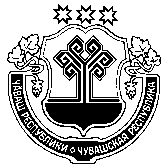 Чувашская РеспубликаАдминистрацияКрасноармейского районаПОСТАНОВЛЕНИЕc. КрасноармейскоеОб  итогах социально-экономического развития  Красноармейского  района     за  9 месяцев 2019 года Проект вносится отделом:отдел экономики, бухгалтерского учета, имущественных и земельных отношений Дата внесения:08.11.2019.Об   итогах    социально-экономического развития  Красноармейского  района  за 9 месяцев 2019 года№ДолжностьФамилия, имя, отчествоПодписьДата согласования1.Отдел экономикиИванова Н.В.2.Сектор  юридической службыАртемьев Л.И. 3.Управделами – нач. отдела ОКиКРИванов В.Ю.4.Финансовый отделВладимирова Л.Г.В  республике большое внимание уделяется вопросам строительства и ремонта автомобильных дорог.